2021届重庆市渝北中学高二下学期期末历史模拟试题考试说明：1．考试时间90分钟         2．试题总分100分       3．试卷页数8页一、选择题（本大题共20小题，每小题2分，共40分。在每小题给出的四个选项中，只有一项是最符合题目要求的。）1．出奔（离开本国逃亡他国）是春秋时期普遍的社会现象。据研究者粗略统计，涉及周王室及二十多个诸侯国，上至天子、下至陪臣，近三百人。这一现象A．冲击了宗法血缘关系                 B．缓和了各诸侯国间的斗争形势C．不利于文化交流和民族融合           D．进一步巩固了世卿世禄制度2．“秦朝推行郡县制，实际上是对东方六国社会发展的强制性改造，这种改造加剧了秦本土与东方六国的利益冲突，某种程度上促成和加速了六国地区各个阶层、集团向着反秦的目标集中。”该材料旨在说明，秦朝郡县制的推行A．加强了中央集权	                  B．强化了君主专制 C．体现了秦的暴政                     D．加速了秦的灭亡3．唐代定期对官员实行考核，评定其等级，并当众宣读，然后给所考之官发考牒，作为其官职迁降的依据之一。此考核具有覆盖广泛、标准明确、制度严密等特点。这种制度A．进一步完善了科举制度	               B．重视考核官员德行C．沉重地打击了世家大族                D．有助于吏治的改善4．明永乐年间（1403-1424），内阁制度初现端倪。但直到万历朝（1573-1619）修订的《明会典》中，内阁职掌仍附于翰林院条目之下。内阁公文来往盖的是翰林院之印，而各衙门送内阁的则称“行翰林院”。这反映出明代内阁A．行政效率不高                         B．未取得法定的地位C．服务于翰林院                         D．与司礼监相互牵制5．一直以来清政府处理涉外事务的机构主要是理藩院和礼部，外交决策也主要是“奏折朱批”。鸦片战争后，新设立的钦差五口通商大臣则成为固定的同西方各国交涉的地方机构，同时地方督抚和钦差大臣也参与协理“华夷”事务。这一变化反映了A．清中央集权决策下移趋势               B．中国半殖民地半封建化的趋势 C．清政府外交的近代化趋势               D．清朝闭关锁国政策破产的趋势6．19世纪70年代，面对沙俄和日本对边疆的侵略，清朝内部出现激烈的“塞防”与“海防”之争。与传统的“重陆轻海”思想相比，“塞防”与“海防” 之争的出现A．有利于实现自强和求富                 B．推动清政府学习西方政治制度C．表明近代海权意识增强                 D．改变了清政府被动挨打局面7．“中法战争（1883--1885年）爆发后，地处抗法前线的云南、广西、广东和台湾、福建、浙江等省民众焚教堂、驱教士，自发地把反对外国教会侵略的斗争与保卫边疆的斗争结合起来，造成很大声势。”该材料反映了A．外国教会势力与封建势力相勾结         B．民众的民族意识已普遍增强C．反洋教是反侵略的重要组成部分         D．清政府禁止传教士在华传教8．毛泽东曾给蒋介石写过一封书信：“介石先生惠鉴：恩来诸同志回延安称述先生盛德，钦佩无余。先生领导全民族进行空前伟大的民族革命战争，凡我国人无不崇仰。十五个月之抗战，愈挫愈奋，再接再厉，虽顽寇尚未戢其凶锋，然胜利之始基，业已奠定，前途之光明，希望无穷。”该书信表明A．国民党政府已成为抗战的中流砥柱       B．中国抗日战争已进入战略反攻阶段C．抗日民族统一战线已经初步形成         D．中国共产党对抗战的未来满怀信心9．英国人密迪乐向太平天国将领提出进行鸦片贸易的主张，遭到严厉拒绝。后英国特使又就《南京条约》中的“条约权利”向太平天国提出要求，被置之不理。这说明太平天国领导者A．主张建立理想的人间天国              B．具有浓厚的封建迷信思想C．具有朴素的独立自主思想              D．把反侵略作为斗争主要目标  10．1915年，经袁世凯批准，《中国雄立宇宙间》成为近代中国第二首正式的国歌，其歌词中的“勋华（古代尧、舜的别称）揖让开尧天，亿万年”引来众多的批评和质疑。这反映出A．资产阶级的地位明显提高               B．民主与专制的斗争异常激烈C．阶级矛盾民族矛盾不断加深             D．民主共和观念逐渐深入人心11．五四运动的勃兴使各种群众团体如雨后春笋到处涌现，他们做社会调查，讨论国内外大事，办平民教育，办宣讲团等。这说明五四运动A．是新民主主义革命的开端               B．激发了民众的社会责任感 C．促进了马克思主义的传播               D．推动了中国共产党的成立12．红军四渡赤水转战川黔滇边时，国民党《中央日报》陆续报道“黔北之匪，自被击溃后成股逃窜者不足万人，余均小部”“沿途伤病饿疲倒毙之匪，遍地皆是”。这些报道A．全面具体，材料真实丰富                B．侧面印证了红军长征的史实C．有利于国共合作抗日的实现              D．反映了国统区人们对长征的态度13．右图中的重大历史事件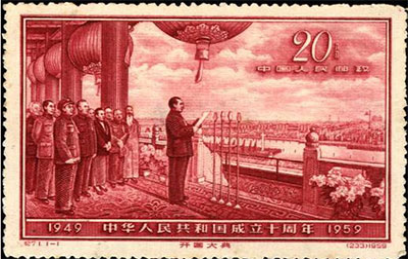 A．打破了美苏在远东的均势B．是反对外来侵略的第一次完全胜利C．彻底瓦解了资本主义世界殖民体系D．实现了新民主主义向社会主义的过渡14．1992年邓小平南巡讲话，确立了改革开放的方向。随后与之相适应的担保法、合同法等相继制定。进入21世纪，中国经济与国际接轨，民法典的起草加快。2017年十二届全国人大五次会议通过《中华人民共和国民法总则》。2020年十三届全国人大三次会议通过了《中华人民共和国民法典》。这表明中国A．制定了最完备的民法典                 B．开始确立依法治国方略C．市场经济发展助推法治建设             D．法律制度体系臻于完善15．右图为2018年10月建成通车的港珠澳大桥。这座连接三地的超级工程，创新实现了“合作查验、一次放行”的通关模式，为粤港澳大湾区的发展奠定了坚实的基础。这样的创新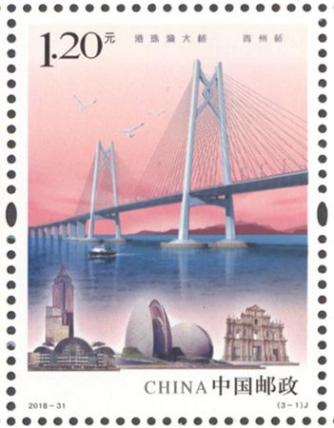 A．充分体现了中国综合国力的空前增强 B．有利于继承和弘扬中华民族传统文化C．是粤港澳三地法律法规高度趋同的结果D．丰富发展了“一国两制”的理论和实践16．1950年1月5日，杜鲁门以总统名义发表声明，承认中国对台湾的主权。1月12日，国务卿艾奇逊发表长篇演讲，介绍俄国在历史上对中国的侵略和危害，并声称台湾不在美国的防御范围之内。这些行为A．为中美关系正常化奠定基础             B．客观上推动了中苏结盟C．使中国与苏联关系迅速恶化             D．预示美国亚洲战略的收缩17．2019年6月，习近平主席在上海合作组织成员国元首理事会第十九次会议上发表了题为《凝心聚力 务实笃行 共创上海合作组织美好明天》的重要讲话，提出打造四个“典范”：团结互信的典范、安危共担的典范、互利共赢的典范、包容互鉴的典范。这表明中国A．积极探索区域国家间合作的新思路B．努力加强与发达国家的全方位合作C．积极参与区域性经济合作组织的活动D．积极开展以联合国为中心的多边外交18．1914年秋，正当一个又一个欧洲国家卷入第一次世界大战之际，英国外交大臣格雷评论道：“灯光正在整个欧洲熄灭。”对这一说法不合理的解释是A．战争使欧洲文明受到严重破坏          B．战争使各国发展开始呈现不平衡C．战争阻碍了欧洲经济持续发展          D．战争导致欧洲国际竞争力衰退19．英国和平运动有比较长的历史。面对20世纪30年代的现实困惑，英国和平主义者做出了极端的反应，即拒绝一切战争，不惜任何代价保住和平，即使损失自己的利益。据此可知，英国和平主义运动A．催生了《非战公约》                   B．推动了绥靖政策的出台C．遏制了世界大战的爆发                 D．加快了英国国防军备建设20．从1944年6月6日至8月25日，艾森豪威尔指挥盟军进行了二战中规模最大的两栖登陆作战。这一战役A．开辟了欧洲东线战场                   B．成为二战的转折点 C．减轻了苏军的战争压力                 D．解放了法国的全境二、非选择题（本大题共4大题，共60分）21．阅读材料，完成下列要求。（15分）材料  武则天临朝称制之初，政敌众多，政治形势严峻而复杂。在这种情况下，武则天迫切需要通过多种渠道了解各方面的信息。而投匦制度正是在这种广开言路、告密成风的形势下产生的。匦，类似于今天的检举箱，而投匦制度也类似于今天的信访制度和举报制度。武则天接受鱼保家的建议，铸铜匦，四面分别涂以青、丹、白、黑四色，各有投信开口。这四匦分别由谏议大夫、补阙、拾遗等负责，称为“知匦使”。匦函设置后，为防止投状内容琐细、伪滥及匿名诬告等现象，唐政府逐渐制定了检验副本制度，即规定投匦者应先出具副本由知匦使检验，发现伪诈或事涉烦琐，可以不予受理。---晁中辰《中国谏议制度史》（265-266页，北京，中华书局2015）（1）根据材料并结合所学知识，归纳武则天实行投匦制度的主要原因。（6分）（2）根据材料并结合所学知识，简析武则天实行投匦制度的历史影响。（9分）22．阅读材料，完成下列要求。（16分）材料一  早在清朝统一西域地区之前，清朝就已经开始对维吾尔群体进行立法。大规模的立法活动则始于清朝统一西域之后，将《大清律例》等一系列清朝颁行的法律制度推行到天山南路地区，同时，清朝针对天山南路地区的实际情况，也陆续制定了一系列政策、法规。在理藩院内增设了处理天山南路地区事务的机构。1842年清朝颁布《回疆则例》，《回疆则例》共八卷，收录了清廷为治理天山南路地区颁行的大量行政、司法、经济等法律条规。作为清王朝统治权力的体现，统一西域之后，以《大清律例》为代表的清朝颁行的法律、法规自然进入天山南路地区，成为维护其统治、镇压反叛的工具。同时，清廷考虑到天山南路地区的特殊情况，对天山南路社会原有的法律文化，表现出一定程度的宽容和接纳。---摘编自王东平《清朝的边疆民族政策》材料二  1945年10月，中共中央发出《关于内蒙工作的意见》，明确指出：“内蒙古的基本方针，在目前是实行区域自治。”11月，中国共产党领导的内蒙古自治运动联合会成立。经过一年多努力，大部分民族上层人士被团结起来，民族民主统一战线日益壮大。1947年4月，内蒙古人民代表大会召开，会议选举产生内蒙古自治政府，其中蒙古族占87.7%。1949年12月，内蒙古自治政府改称内蒙古自治区人民政府。1950年春，农业区的1991个村基本完成村选工作，建立起普选的村人民代表会议，产生村政府委员，成立了村人民政府。到1952年底，自治区各级各界人民代表会议普遍召开，即使是人口最少的少数民族，在人民代表会议中也有一定的代表名额。工人、农民、军人、医务工作者、爱国民主人士等均占一定比例，其中妇女比例为12.6%。1952年，自治区8个旗（县）代表会议共收到提案11476件。人民群众通过代表会议，广泛提出了对各项工作的意见，发挥了对政府工作和干部的监督作用。---摘编自庆格勒图《中华人民共和国建国前后内蒙古的民主建政》（1）根据材料一并结合所学知识，概括清代治理回疆地区的特点。（8分）（2）根据材料二并结合所学知识，简析建国前后中国共产党在内蒙古民主建政的重大意义。（8分）23．阅读材料，完成下列要求。（14分）材料  1941年12月23日，中英两国在重庆签订了《中英共同防御滇缅公路协定》，远东反法西斯统一战线初步形成。1942年1月1日，美苏英中等26个国家在华盛顿签署《联合国家宣言》并庄重承诺：保证运用军事和经济的全部资源同轴心国及其仆从国家作战到底。1942年3月，日军大举进犯缅甸，英军兵败如山倒，接连向中国告急求援。国民政府根据《中英共同防御滇缅路协定》及《联合国家宣言》的基本精神，组建中国远征军，驰援缅甸。中国在单独抗击日军的疯狂进攻长达四年半之后（全国抗战），又组织远征军跨出国门，赴缅作战，承担缅甸战场反法西斯主力军的重任，这是世界反法西斯战争形势发展的使然。---刘朝华、刘潇湘《世界反法西斯战争全局视角下的中国远征军滇缅抗战》（《中央社会主义学院学报》2015年第4期）（1）根据材料并结合所学知识，指出中国远征军入缅作战的目的。（6分）（2）根据材料并结合所学知识，简评中国远征军的抗战。（8分）24．阅读材料，完成下列要求。（15分）著名学者张岱年先生认为，“刚健有为、和谐中庸、崇德利用、天人协调”等是中国传统文化的基本精神之所在；而“自强不息、厚德载物”也正是这些传统精神的注脚，其体现的精神延伸成了“求同存异”的原则，培养起中国人的“天下为公、天下大同”的社会理想，同时也被广泛地应用于政治上的许多领域。（1）请解读“求同存异”的内涵。（3分）（2）请运用所学中国史的相关史实，论证说明这一原则的运用。（12分）（要求：表述成文，论证充分、逻辑清晰。）